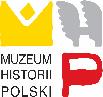 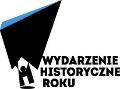 Zgłoś projekt!Ruszyła 14. edycja Plebiscytu „Wydarzenie Historyczne Roku 2020” Muzeum Historii Polski, we współpracy z portalem historia.org.pl, po raz czternasty ogłasza Plebiscyt „Wydarzenie Historyczne Roku”, którego celem jest uhonorowanie organizatorów, twórców oraz inicjatorów najciekawszych przedsięwzięć historycznych w minionym roku. Zgłoszenia przyjmowane są od 1 kwietnia do 31 maja 2021 r. przez stronę www.whr.muzhp.pl.W pierwszym etapie  osoby prywatne, instytucje, organizacje, ośrodki kultury zgłaszają projekty w trzech kategoriach: WYDARZENIE – tj. festiwal, impreza plenerowa, konferencje i sympozja, komplet wydarzeń (książka, wystawa, strona www, tablice), rekonstrukcje historyczne, wykopaliska archeologiczne, spektakle, akcje społeczne etc., WYSTAWA – tj. nowa wystawa stała lub czasowa, e-wystawa, otwarcie muzeum etc. oraz EDUKACJA – tj. projekty edukacyjne (takie, jak warsztaty, lekcje, gry edukacyjne), publikacje, komiks, e-wydarzenia/multimedia (film, audiobook), strona www, aplikacje mobilne i inne. W tegorocznej edycji plebiscytu we wszystkich kategoriach dopuszczane jest zgłaszanie projektów realizowanych online.Aby zgłosić wydarzenie należy wejść na stronę Plebiscytu www.whr.muzhp.pl, zapoznać się z Regulaminem i wejść w zakładkę „Zgłoś projekt”. Każdy Zgłaszający ma prawo zgłosić maksymalnie po jednym projekcie w każdej z kategorii. Następnie spośród wszystkich zgłoszeń jurorzy wybierają finałową piętnastkę.W drugim etapie (1 lipca – 31 sierpnia 2021) lista piętnastu laureatów (po 5 z każdej kategorii) zostanie umieszczona na stronie internetowej Plebiscytu i poprzez nią internauci wskazują swoje typy. To pierwszy taki plebiscyt w kraju, którego laureatów wyłaniają jurorzy oraz internauci.Jak co roku Plebiscyt zakończy uroczysta Gala, podczas której nastąpi ogłoszenie wyników. W trakcie gali prezentowane są krótkie filmy o każdym finałowym projekcie, a następnie ujawnione rezultaty głosowania i zwycięzcy we wspomnianych wcześniej kategoriach, a przedstawiciele organizatorów wręczają im efektowne rzeźby-statuetki projektu krakowskiego artysty Macieja Zychowicza. Pozostała dwunastka otrzymuje dyplomy i nagrody książkowe. 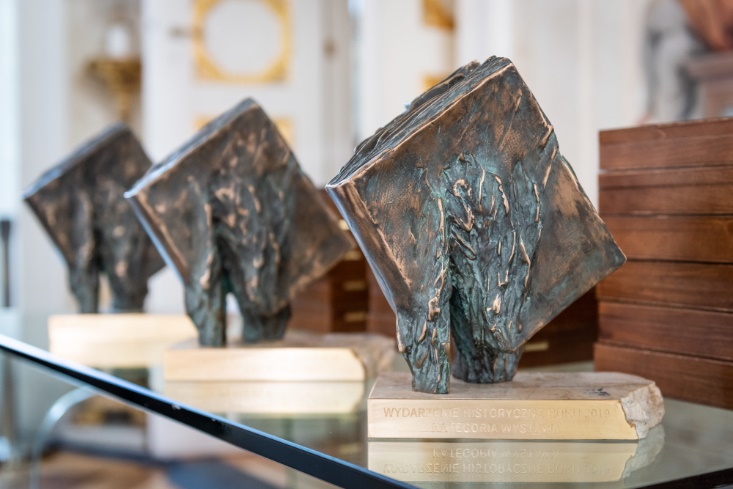 Plebiscyt cieszy się prestiżem i zainteresowaniem mediów. W poprzednich latach było coraz więcej zgłoszeń z zagranicznych ośrodków polonijnych, m.in. z Austrii, Belgii, Białorusi, Czech, Francji, Grecji, Holandii, Irlandii, Kanady, Litwy, Łotwy, Stanów Zjednoczonych, Szwecji, Ukrainy, Węgier i Wielkiej Brytanii. Plebiscyt angażuje wiele środowisk lokalnych, które chcą wypromować organizowane przez siebie przedsięwzięcia. Z roku na rok wzrasta liczba zgłaszanych projektów, które rywalizują o miano tego najważniejszego. Od początku istnienia Plebiscytu zgłoszono ponad 1000 przedsięwzięć, a w internetowym głosowaniu wzięło udział łącznie blisko 50 tys. internautów. Na kanale YouTube Muzeum Historii Polski dostępne są: spot zachęcający do zgłaszania projektów link: https://www.youtube.com/watch?v=zDtEquqQ-v4prezentacja laureatów z poprzedniej edycji link: https://www.youtube.com/watch?v=1rM8q2xHPmQ&t=46sHarmonogram: I ETAPZgłaszanie projektów: 1 kwietnia – 31 maja 2021Wybór jury – 15 czerwca 2021II ETAPGłosowanie internautów: 1 lipca – 31 sierpnia 2021Ogłoszenie wyników – wrzesień 2021Laureaci poprzednich edycji:2019 – Wydarzenie „Obchody 100 - lecia I Powstania Śląskiego”, wystawa „Ochotnik. Witold Pilecki i jego misja w Auschwitz”, a także edukacyjna strona internetowa „Powstańcy Śląscy”.2018 –  wystawa „Karol Śliwka. Polskie Projekty Polscy Projektanci” (kategoria „Wystawa”), „Festiwal Dziedzictwa Kresów” (kategoria „Wydarzenie”) oraz „Rodzinna publikacja edukacyjna „Książka otwarta na świat” (kategoria „Edukacja i multimedia”).2017 – Wystawa „Pogromcy Enigmy” (kategoria „Wystawa”), BohaterON – włącz historię! (kategoria „Wydarzenie”), Akcja edukacyjna „Światełko dla Czerwca'56” (kategoria „Edukacja i multimedia”)2016 – wystawa czasowa „Szkło, metal, detal. Architektura Gdyni w szczegółach” (kategoria „Wystawa”), obchody 40. rocznicy Radomskiego Protestu Robotniczego Czerwiec '76 (kategoria „Wydarzenie”), Filmowa Encyklopedia Powstań Śląskich (kategoria „Edukacja i multimedia”) 2015 – wystawa stała Muzeum Katyńskiego (kategoria „Wystawa”), rekonstrukcja historyczna „Obława Augustowska. Lipiec 1945” (kategoria „Wydarzenie”), społeczna akcja „Chwalimy się Powstaniem” (kategoria „Edukacja i multimedia”)2014 – wystawa czasowa „Krakowscy Wyklęci” (kategoria „Wystawa”), otwarcie Muzeum Powstań Śląskich w Świętochłowicach (kategoria „Wydarzenie”), „Projekt: Pilecki” (kategoria „Edukacja i multimedia”)2013 – projekt edukacyjny dla dzieci i dorosłych „Magia ogrodów” 2012 – projekt edukacyjny towarzyszący musicalowi „Korczak” 2011 – uroczystość pochówku kpt. Władysława Raginisa i por. Stanisława Brykalskiego 2010 – otwarcie podziemi Rynku Głównego w Krakowie 2009 – V rekonstrukcja bitwy warszawskiej w Ossowie 2008 – uroczystość ekshumacji zwłok gen. Władysława Sikorskiego 2007 – uruchomienie TVP Historia Plebiscyt został objęty Honorowym Patronatem Wiceprezesa Rady Ministrów, Ministra Kultury, Dziedzictwa Narodowego i Sportu, prof. dr. hab. Piotra Glińskiego.Organizator: Muzeum Historii Polski w Warszawie (www.whr.muzhp.pl)Partner: historia.org.plPatroni medialni: Polskie Radio, Polska Agencja Prasowa, TVP, dzieje.pl, Polska Press Grupa,  Sieci, wSieci Historii, Gość Niedzielny.Autorem tegorocznego plakatu jest Ryszard Kajzer Zerkaj Studio.Kontakt:Marek Stremecki 					Elżbieta LichockaRzecznik Prasowy 					Koordynator Plebiscytu WHRMuzeum Historii Polski 					Muzeum Historii Polskitel. 22 211 90 11, 601 177 901				tel. 22 211 90 13, kom. 600 525 429		 marek.stremecki@muzhp.pl 				elzbieta.lichocka@muzhp.plLub poprzez formularz na stronie www.whr.muzhp.pl.